ROCKWOOD CENTENNIAL PUBLIC SCHOOL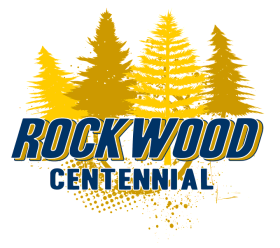 157 Pasmore Street	Rockwood, Ontario	N0B 2K0(PHONE) 519-856-9556	519-856-9563 (FAX)L. Doering, Principal		M. Peet, Office Co-Ordinator___________________________________________________________________________May 28, 2018Dear parents and guardians,We are excited to share that a Child Care Program will be coming to Rockwood Centennial Pubic School. As you may recall, in November 2016 the Ontario government announced that Rockwood Centennial PS would receive funding to create new child care spaces at the school, serving children ages 0-4 years old.We are excited to tell you that our Board has received approval to begin the construction process. While we do not know the date of completion, we will continue to keep you informed.It is important that parents/guardians complete the survey below so that staff can gain a better understanding of the current and future child care needs in our community.SURVEY: https://goo.gl/forms/jhbg4IQNZMJQVhNq2 Please complete survey by Friday, June 15th, 2018 Please note that the survey does not register your child or place their name on a waitlist. An Operator for the child care centre has not been selected yet. Once the Board has an agreement with an Operator, we’ll share contact information with you so you can register your child directly with the Operator.If you know of families who may be in need of child care in our community, please share the survey link with them. Thank you,Lisa DoeringPrincipal